Navn: __________________________________________Hvornår begyndte du at træne i klubben: ___/___/______Undertegnede er indforstået med:At overholde klubbens ordensreglerAt træningen sker på eget ansvarAt trænere og elever ikke kan drages til ansvar for skader, som kan opståAt medlemmer selv er ansvarlige for at indbetale kontingent rettidigt At indbetalt kontingent ikke tilbagebetalesHusk vellignende billede i pasfotostørrelse til tavlen i dojoenRoskilde den: ___/___/________Underskrift:________________________________________________-------------	-------------	-------------	-------------	-------------	-------------	-------------	-------------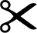 Afriv og gem hjemmeNB: Klubbens kasserer opbevarer oplysninger om dig:Dine oplysninger på indmeldelsesblanketten registreres elektronisk. De opbevares indtil udløbet af kalenderåret efter vi noterer din evt. udtrædelse af klubben. Det gør vi af hensyn til klubbens medlemsadministration samt årlig opgørelse til Roskilde kommune om antallet af medlemmer under / over 25 år, som er bosiddende indenfor / udenfor kommunen. Vi videregiver ikke personlige oplysninger til kommunen.Hvis du er gradueret, opbevarer vi derudover fortløbende dit navn, fødselsdato og datoer for graduering. Vi gør det for at kunne hjælpe dig med at bekræfte din anciennitet, hvis du efter en eventuel pause fra aikido atter ønsker at starte i Roskilde Aikido Klub eller andre danske aikidoklubber. Du kan i givet fald kontakte kassereren. Klubben videregiver ikke dine oplysninger.Spørgsmål? Kontakt klubbens kasserer: Dorthe Poulsen MacKay, 50 440 50 17 / dorthe@mackay.dk Få nyheder om klubben ved at melde dig ind i Facebook-gruppen Roskilde Aikido KlubRoskilde Aikido Klub • Industrivej 44B • aikido@mackay.dk • www.roskildeaikidoklub.dkFødselsdatoAdressePostnr.ByKommuneMobilEmail__-__-______-__-__-__Kontingent7 - 14 år300,- pr. kvartalKontingentet skal indbetales hver den 1. i kvartalet15 - 24 år450,- pr. kvartalRegnr. 2905 (Nordea) Kontonr. 255166382825 år -900,- pr. kvartalSkriv hvem der indbetaler og hvad der betales for.